南華大學113學年度學系單獨招生考試報名表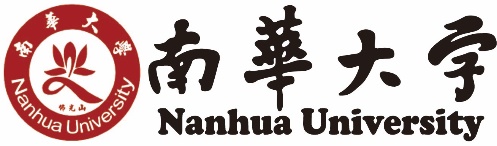 113學年度運動與健康促進學士學位學程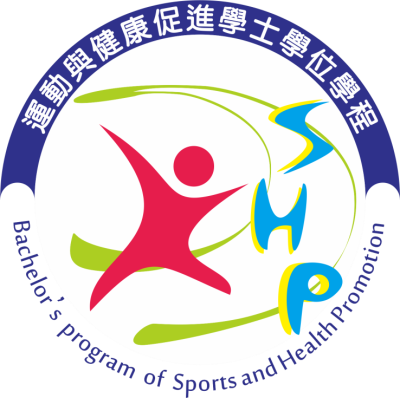 學系單獨招生書面審查資料　　　准考證號：      考生姓名：個人簡歷：（請詳述）自傳：（可自行變更，400字以內）家庭背景求學經歷個人特質申請就讀動機：(300字以內)讀書計畫：（500字以內）一、近程計畫（錄取到正式入學）2.中程計畫（大學四年）3.遠程計畫（大學畢業後）其他：（可依個人持有情況提供文件或照片）在校成績證明特殊優良表現證明社團活動經驗競賽表現高中自主學習計畫與成果多元表現綜整心得其他有利審查資料＜附錄五＞低/中低收入戶報名費用全免/減免申請表 南華大學         學年度           招生考試低/中低收入戶報名費用全免/減免申請表報名學系▓運動與健康促進學士學位學程▓運動與健康促進學士學位學程▓運動與健康促進學士學位學程▓運動與健康促進學士學位學程▓運動與健康促進學士學位學程▓運動與健康促進學士學位學程▓運動與健康促進學士學位學程▓運動與健康促進學士學位學程▓運動與健康促進學士學位學程▓運動與健康促進學士學位學程▓運動與健康促進學士學位學程▓運動與健康促進學士學位學程▓運動與健康促進學士學位學程▓運動與健康促進學士學位學程▓運動與健康促進學士學位學程▓運動與健康促進學士學位學程▓運動與健康促進學士學位學程▓運動與健康促進學士學位學程▓運動與健康促進學士學位學程▓運動與健康促進學士學位學程▓運動與健康促進學士學位學程▓運動與健康促進學士學位學程請浮貼最近三個月內半身脫帽相片2張請浮貼相片後（請書寫姓名和電話）請浮貼最近三個月內半身脫帽相片2張請浮貼相片後（請書寫姓名和電話）請浮貼最近三個月內半身脫帽相片2張請浮貼相片後（請書寫姓名和電話）報名學系□視覺藝術與設計學系□視覺藝術與設計學系□視覺藝術與設計學系□視覺藝術與設計學系□視覺藝術與設計學系□視覺藝術與設計學系□視覺藝術與設計學系□視覺藝術與設計學系□視覺藝術與設計學系□視覺藝術與設計學系□視覺藝術與設計學系□視覺藝術與設計學系□視覺藝術與設計學系□視覺藝術與設計學系□視覺藝術與設計學系□視覺藝術與設計學系□視覺藝術與設計學系□視覺藝術與設計學系□視覺藝術與設計學系□視覺藝術與設計學系□視覺藝術與設計學系□視覺藝術與設計學系請浮貼最近三個月內半身脫帽相片2張請浮貼相片後（請書寫姓名和電話）請浮貼最近三個月內半身脫帽相片2張請浮貼相片後（請書寫姓名和電話）請浮貼最近三個月內半身脫帽相片2張請浮貼相片後（請書寫姓名和電話）報名學系□產品與室內設計學系□產品與室內設計學系□產品與室內設計學系□產品與室內設計學系□產品與室內設計學系□產品與室內設計學系□產品與室內設計學系□產品與室內設計學系□產品與室內設計學系□產品與室內設計學系□產品與室內設計學系□產品與室內設計學系□產品與室內設計學系□產品與室內設計學系□產品與室內設計學系□產品與室內設計學系□產品與室內設計學系□產品與室內設計學系□產品與室內設計學系□產品與室內設計學系□產品與室內設計學系□產品與室內設計學系請浮貼最近三個月內半身脫帽相片2張請浮貼相片後（請書寫姓名和電話）請浮貼最近三個月內半身脫帽相片2張請浮貼相片後（請書寫姓名和電話）請浮貼最近三個月內半身脫帽相片2張請浮貼相片後（請書寫姓名和電話）報名學系□民族音樂學系□民族音樂學系□民族音樂學系□民族音樂學系□民族音樂學系□民族音樂學系□民族音樂學系□民族音樂學系□藝術管理組□藝術管理組□藝術管理組□藝術管理組□藝術管理組□藝術管理組□藝術管理組□藝術管理組□藝術管理組□藝術管理組□藝術管理組□藝術管理組□藝術管理組□藝術管理組請浮貼最近三個月內半身脫帽相片2張請浮貼相片後（請書寫姓名和電話）請浮貼最近三個月內半身脫帽相片2張請浮貼相片後（請書寫姓名和電話）請浮貼最近三個月內半身脫帽相片2張請浮貼相片後（請書寫姓名和電話）報名學系□民族音樂學系□民族音樂學系□民族音樂學系□民族音樂學系□民族音樂學系□民族音樂學系□民族音樂學系□民族音樂學系□展演創作組(術科3擇1)□展演創作組(術科3擇1)□展演創作組(術科3擇1)□展演創作組(術科3擇1)□展演創作組(術科3擇1)□展演創作組(術科3擇1)□展演創作組(術科3擇1)□器樂演奏□歌唱表演□舞蹈表演□器樂演奏□歌唱表演□舞蹈表演□器樂演奏□歌唱表演□舞蹈表演□器樂演奏□歌唱表演□舞蹈表演□器樂演奏□歌唱表演□舞蹈表演□器樂演奏□歌唱表演□舞蹈表演□器樂演奏□歌唱表演□舞蹈表演請浮貼最近三個月內半身脫帽相片2張請浮貼相片後（請書寫姓名和電話）請浮貼最近三個月內半身脫帽相片2張請浮貼相片後（請書寫姓名和電話）請浮貼最近三個月內半身脫帽相片2張請浮貼相片後（請書寫姓名和電話）考生姓名報名序號報名序號報名序號報名序號報名序號(考生勿填)(考生勿填)(考生勿填)身分證字號出生年月日出生年月日出生年月日性別性別□男 □女通訊地址□□□-□□□(請填暑假期間之住處)□□□-□□□(請填暑假期間之住處)□□□-□□□(請填暑假期間之住處)□□□-□□□(請填暑假期間之住處)□□□-□□□(請填暑假期間之住處)□□□-□□□(請填暑假期間之住處)□□□-□□□(請填暑假期間之住處)□□□-□□□(請填暑假期間之住處)□□□-□□□(請填暑假期間之住處)□□□-□□□(請填暑假期間之住處)□□□-□□□(請填暑假期間之住處)□□□-□□□(請填暑假期間之住處)□□□-□□□(請填暑假期間之住處)□□□-□□□(請填暑假期間之住處)□□□-□□□(請填暑假期間之住處)□□□-□□□(請填暑假期間之住處)□□□-□□□(請填暑假期間之住處)□□□-□□□(請填暑假期間之住處)□□□-□□□(請填暑假期間之住處)□□□-□□□(請填暑假期間之住處)□□□-□□□(請填暑假期間之住處)□□□-□□□(請填暑假期間之住處)□□□-□□□(請填暑假期間之住處)□□□-□□□(請填暑假期間之住處)□□□-□□□(請填暑假期間之住處)戶籍地址□同上 □□□-□□□□同上 □□□-□□□□同上 □□□-□□□□同上 □□□-□□□□同上 □□□-□□□□同上 □□□-□□□□同上 □□□-□□□□同上 □□□-□□□□同上 □□□-□□□□同上 □□□-□□□□同上 □□□-□□□□同上 □□□-□□□□同上 □□□-□□□□同上 □□□-□□□□同上 □□□-□□□□同上 □□□-□□□□同上 □□□-□□□□同上 □□□-□□□□同上 □□□-□□□□同上 □□□-□□□□同上 □□□-□□□□同上 □□□-□□□□同上 □□□-□□□□同上 □□□-□□□□同上 □□□-□□□學歷學校             科     年    月畢(結、肄)業學校             科     年    月畢(結、肄)業學校             科     年    月畢(結、肄)業學校             科     年    月畢(結、肄)業學校             科     年    月畢(結、肄)業學校             科     年    月畢(結、肄)業學校             科     年    月畢(結、肄)業學校             科     年    月畢(結、肄)業學校             科     年    月畢(結、肄)業學校             科     年    月畢(結、肄)業學校             科     年    月畢(結、肄)業學校             科     年    月畢(結、肄)業學校             科     年    月畢(結、肄)業學校             科     年    月畢(結、肄)業學校             科     年    月畢(結、肄)業學校             科     年    月畢(結、肄)業學校             科     年    月畢(結、肄)業學校             科     年    月畢(結、肄)業學校             科     年    月畢(結、肄)業學校             科     年    月畢(結、肄)業學校             科     年    月畢(結、肄)業學校             科     年    月畢(結、肄)業學校             科     年    月畢(結、肄)業學校             科     年    月畢(結、肄)業學校             科     年    月畢(結、肄)業電子郵件考生家用電話考生家用電話考生家用電話考生家用電話考生家用電話請問您如何得知此次考試招生訊息：□南華網頁□親友□其他         請問您如何得知此次考試招生訊息：□南華網頁□親友□其他         電子郵件考生手機考生手機考生手機考生手機考生手機請問您如何得知此次考試招生訊息：□南華網頁□親友□其他         請問您如何得知此次考試招生訊息：□南華網頁□親友□其他         家長或聯絡人姓名關係關係關係家長或聯絡人家用電話家長或聯絡人家用電話家長或聯絡人家用電話家長或聯絡人家用電話家長或聯絡人家用電話請問您如何得知此次考試招生訊息：□南華網頁□親友□其他         請問您如何得知此次考試招生訊息：□南華網頁□親友□其他         家長或聯絡人姓名關係關係關係聯絡人手機聯絡人手機聯絡人手機聯絡人手機聯絡人手機請問您如何得知此次考試招生訊息：□南華網頁□親友□其他         請問您如何得知此次考試招生訊息：□南華網頁□親友□其他         身分證影印本正面黏貼處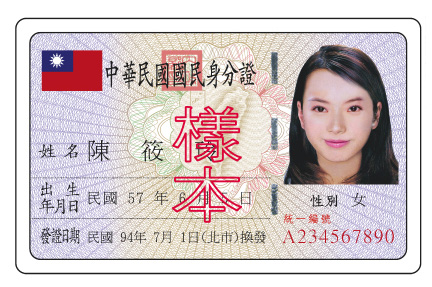 身分證影印本正面黏貼處身分證影印本正面黏貼處身分證影印本正面黏貼處身分證影印本正面黏貼處身分證影印本正面黏貼處身分證影印本正面黏貼處身分證影印本正面黏貼處身分證影印本正面黏貼處身分證影印本正面黏貼處身分證影印本正面黏貼處身分證影印本正面黏貼處身分證影印本正面黏貼處身分證影印本正面黏貼處身分證影印本正面黏貼處身分證影印本反面黏貼處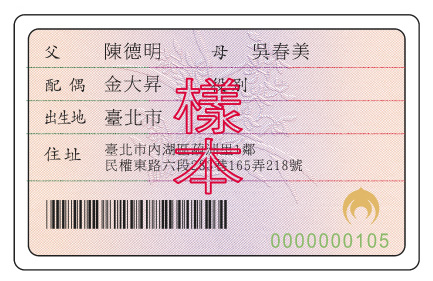 身分證影印本反面黏貼處身分證影印本反面黏貼處身分證影印本反面黏貼處身分證影印本反面黏貼處身分證影印本反面黏貼處身分證影印本反面黏貼處身分證影印本反面黏貼處身分證影印本反面黏貼處身分證影印本反面黏貼處身分證影印本反面黏貼處本人已詳閱招生簡章內容，本表所填資料，願提供貴校考試及學術資料使用，錄取後轉入貴校學籍等相關使用；指定繳交之審查資料確為本人所有，倘經發現與正本不符本人願負法律責任並同意被取消錄取及入學資格。考生簽名：                    填表日期：        年      月      日本人已詳閱招生簡章內容，本表所填資料，願提供貴校考試及學術資料使用，錄取後轉入貴校學籍等相關使用；指定繳交之審查資料確為本人所有，倘經發現與正本不符本人願負法律責任並同意被取消錄取及入學資格。考生簽名：                    填表日期：        年      月      日本人已詳閱招生簡章內容，本表所填資料，願提供貴校考試及學術資料使用，錄取後轉入貴校學籍等相關使用；指定繳交之審查資料確為本人所有，倘經發現與正本不符本人願負法律責任並同意被取消錄取及入學資格。考生簽名：                    填表日期：        年      月      日本人已詳閱招生簡章內容，本表所填資料，願提供貴校考試及學術資料使用，錄取後轉入貴校學籍等相關使用；指定繳交之審查資料確為本人所有，倘經發現與正本不符本人願負法律責任並同意被取消錄取及入學資格。考生簽名：                    填表日期：        年      月      日本人已詳閱招生簡章內容，本表所填資料，願提供貴校考試及學術資料使用，錄取後轉入貴校學籍等相關使用；指定繳交之審查資料確為本人所有，倘經發現與正本不符本人願負法律責任並同意被取消錄取及入學資格。考生簽名：                    填表日期：        年      月      日本人已詳閱招生簡章內容，本表所填資料，願提供貴校考試及學術資料使用，錄取後轉入貴校學籍等相關使用；指定繳交之審查資料確為本人所有，倘經發現與正本不符本人願負法律責任並同意被取消錄取及入學資格。考生簽名：                    填表日期：        年      月      日本人已詳閱招生簡章內容，本表所填資料，願提供貴校考試及學術資料使用，錄取後轉入貴校學籍等相關使用；指定繳交之審查資料確為本人所有，倘經發現與正本不符本人願負法律責任並同意被取消錄取及入學資格。考生簽名：                    填表日期：        年      月      日本人已詳閱招生簡章內容，本表所填資料，願提供貴校考試及學術資料使用，錄取後轉入貴校學籍等相關使用；指定繳交之審查資料確為本人所有，倘經發現與正本不符本人願負法律責任並同意被取消錄取及入學資格。考生簽名：                    填表日期：        年      月      日本人已詳閱招生簡章內容，本表所填資料，願提供貴校考試及學術資料使用，錄取後轉入貴校學籍等相關使用；指定繳交之審查資料確為本人所有，倘經發現與正本不符本人願負法律責任並同意被取消錄取及入學資格。考生簽名：                    填表日期：        年      月      日本人已詳閱招生簡章內容，本表所填資料，願提供貴校考試及學術資料使用，錄取後轉入貴校學籍等相關使用；指定繳交之審查資料確為本人所有，倘經發現與正本不符本人願負法律責任並同意被取消錄取及入學資格。考生簽名：                    填表日期：        年      月      日本人已詳閱招生簡章內容，本表所填資料，願提供貴校考試及學術資料使用，錄取後轉入貴校學籍等相關使用；指定繳交之審查資料確為本人所有，倘經發現與正本不符本人願負法律責任並同意被取消錄取及入學資格。考生簽名：                    填表日期：        年      月      日本人已詳閱招生簡章內容，本表所填資料，願提供貴校考試及學術資料使用，錄取後轉入貴校學籍等相關使用；指定繳交之審查資料確為本人所有，倘經發現與正本不符本人願負法律責任並同意被取消錄取及入學資格。考生簽名：                    填表日期：        年      月      日本人已詳閱招生簡章內容，本表所填資料，願提供貴校考試及學術資料使用，錄取後轉入貴校學籍等相關使用；指定繳交之審查資料確為本人所有，倘經發現與正本不符本人願負法律責任並同意被取消錄取及入學資格。考生簽名：                    填表日期：        年      月      日本人已詳閱招生簡章內容，本表所填資料，願提供貴校考試及學術資料使用，錄取後轉入貴校學籍等相關使用；指定繳交之審查資料確為本人所有，倘經發現與正本不符本人願負法律責任並同意被取消錄取及入學資格。考生簽名：                    填表日期：        年      月      日本人已詳閱招生簡章內容，本表所填資料，願提供貴校考試及學術資料使用，錄取後轉入貴校學籍等相關使用；指定繳交之審查資料確為本人所有，倘經發現與正本不符本人願負法律責任並同意被取消錄取及入學資格。考生簽名：                    填表日期：        年      月      日本人已詳閱招生簡章內容，本表所填資料，願提供貴校考試及學術資料使用，錄取後轉入貴校學籍等相關使用；指定繳交之審查資料確為本人所有，倘經發現與正本不符本人願負法律責任並同意被取消錄取及入學資格。考生簽名：                    填表日期：        年      月      日本人已詳閱招生簡章內容，本表所填資料，願提供貴校考試及學術資料使用，錄取後轉入貴校學籍等相關使用；指定繳交之審查資料確為本人所有，倘經發現與正本不符本人願負法律責任並同意被取消錄取及入學資格。考生簽名：                    填表日期：        年      月      日本人已詳閱招生簡章內容，本表所填資料，願提供貴校考試及學術資料使用，錄取後轉入貴校學籍等相關使用；指定繳交之審查資料確為本人所有，倘經發現與正本不符本人願負法律責任並同意被取消錄取及入學資格。考生簽名：                    填表日期：        年      月      日本人已詳閱招生簡章內容，本表所填資料，願提供貴校考試及學術資料使用，錄取後轉入貴校學籍等相關使用；指定繳交之審查資料確為本人所有，倘經發現與正本不符本人願負法律責任並同意被取消錄取及入學資格。考生簽名：                    填表日期：        年      月      日本人已詳閱招生簡章內容，本表所填資料，願提供貴校考試及學術資料使用，錄取後轉入貴校學籍等相關使用；指定繳交之審查資料確為本人所有，倘經發現與正本不符本人願負法律責任並同意被取消錄取及入學資格。考生簽名：                    填表日期：        年      月      日本人已詳閱招生簡章內容，本表所填資料，願提供貴校考試及學術資料使用，錄取後轉入貴校學籍等相關使用；指定繳交之審查資料確為本人所有，倘經發現與正本不符本人願負法律責任並同意被取消錄取及入學資格。考生簽名：                    填表日期：        年      月      日本人已詳閱招生簡章內容，本表所填資料，願提供貴校考試及學術資料使用，錄取後轉入貴校學籍等相關使用；指定繳交之審查資料確為本人所有，倘經發現與正本不符本人願負法律責任並同意被取消錄取及入學資格。考生簽名：                    填表日期：        年      月      日本人已詳閱招生簡章內容，本表所填資料，願提供貴校考試及學術資料使用，錄取後轉入貴校學籍等相關使用；指定繳交之審查資料確為本人所有，倘經發現與正本不符本人願負法律責任並同意被取消錄取及入學資格。考生簽名：                    填表日期：        年      月      日本人已詳閱招生簡章內容，本表所填資料，願提供貴校考試及學術資料使用，錄取後轉入貴校學籍等相關使用；指定繳交之審查資料確為本人所有，倘經發現與正本不符本人願負法律責任並同意被取消錄取及入學資格。考生簽名：                    填表日期：        年      月      日本人已詳閱招生簡章內容，本表所填資料，願提供貴校考試及學術資料使用，錄取後轉入貴校學籍等相關使用；指定繳交之審查資料確為本人所有，倘經發現與正本不符本人願負法律責任並同意被取消錄取及入學資格。考生簽名：                    填表日期：        年      月      日本人已詳閱招生簡章內容，本表所填資料，願提供貴校考試及學術資料使用，錄取後轉入貴校學籍等相關使用；指定繳交之審查資料確為本人所有，倘經發現與正本不符本人願負法律責任並同意被取消錄取及入學資格。考生簽名：                    填表日期：        年      月      日備註個人基本資料個人基本資料個人基本資料個人基本資料個人基本資料個人基本資料個人基本資料個人基本資料個人基本資料中文姓名性  別性  別請貼近三個月照片請貼近三個月照片英文姓名籍貫籍貫請貼近三個月照片請貼近三個月照片出生日期星  座星  座請貼近三個月照片請貼近三個月照片興趣靜態： 動態： 靜態： 動態： 靜態： 動態： 靜態： 動態： 靜態： 動態： 靜態： 動態： 請貼近三個月照片請貼近三個月照片聯絡電話手機：住家電話：手機：住家電話：語文能力語文能力請貼近三個月照片請貼近三個月照片通訊地址電子信箱教育程度教育程度教育程度教育程度教育程度教育程度教育程度教育程度教育程度教育程度1.高中： 2.國中： 3.國小：1.高中： 2.國中： 3.國小：1.高中： 2.國中： 3.國小：1.高中： 2.國中： 3.國小：1.高中： 2.國中： 3.國小：1.高中： 2.國中： 3.國小：1.高中： 2.國中： 3.國小：1.高中： 2.國中： 3.國小：學習經驗學習經驗學習經驗學習經驗學習經驗學習經驗學習經驗學習經驗學習經驗幹部經驗1.高一上： 2.高一下： 3.高二上： 4.高二下：1.高一上： 2.高一下： 3.高二上： 4.高二下：1.高一上： 2.高一下： 3.高二上： 4.高二下：1.高一上： 2.高一下： 3.高二上： 4.高二下：1.高一上： 2.高一下： 3.高二上： 4.高二下：1.高一上： 2.高一下： 3.高二上： 4.高二下：1.高一上： 2.高一下： 3.高二上： 4.高二下：1.高一上： 2.高一下： 3.高二上： 4.高二下：社團參與1.高一上：2.高一下：3.高二上：4.高二下：5.高三上：1.高一上：2.高一下：3.高二上：4.高二下：5.高三上：1.高一上：2.高一下：3.高二上：4.高二下：5.高三上：1.高一上：2.高一下：3.高二上：4.高二下：5.高三上：1.高一上：2.高一下：3.高二上：4.高二下：5.高三上：1.高一上：2.高一下：3.高二上：4.高二下：5.高三上：1.高一上：2.高一下：3.高二上：4.高二下：5.高三上：1.高一上：2.高一下：3.高二上：4.高二下：5.高三上：競賽成果活動經歷專業證照工讀經驗個人特質個人特質個人特質個人特質個人特質個人特質個人特質個人特質個人特質個    性專    長我的夢想申請類別□低收入戶報名費用全免□中低收入戶報名費用減免60%□低收入戶報名費用全免□中低收入戶報名費用減免60%□低收入戶報名費用全免□中低收入戶報名費用減免60%□低收入戶報名費用全免□中低收入戶報名費用減免60%□低收入戶報名費用全免□中低收入戶報名費用減免60%□低收入戶報名費用全免□中低收入戶報名費用減免60%報考系所 運動與健康促進學士學位學程運動與健康促進學士學位學程運動與健康促進學士學位學程運動與健康促進學士學位學程運動與健康促進學士學位學程運動與健康促進學士學位學程准考證號碼(考生免填)(考生免填)(考生免填)(考生免填)(考生免填)(考生免填)姓名性別□男    □女□男    □女出生年月日民國     年     月     日 民國     年     月     日 民國     年     月     日 民國     年     月     日 民國     年     月     日 民國     年     月     日 身分證字號永久通訊處□□□-□□（填寫郵遞區號）□□□-□□（填寫郵遞區號）□□□-□□（填寫郵遞區號）□□□-□□（填寫郵遞區號）□□□-□□（填寫郵遞區號）□□□-□□（填寫郵遞區號）電 話日間日間電 話夜間夜間電 話行動電話行動電話申請說明1.經申請之考生戶籍所在地直轄市、縣(市)主管機關審核認定之低收入戶證明者，免繳報名費用；持有中低收入戶證明者，減免60%報名費，（非清寒證明、非合於最低生活費用標準2.5倍之證明）。證明文件須於報名截止日前仍然有效。2.申請繳交文件：(1)考生所屬縣市政府（鄉、鎮、市、區公所）所開具之「低收入戶證明文件」或「中低收入戶證明文件」正本。(2)若證明文件未含考生姓名或中華民國身分證統一編號者，應加附戶口名簿等可資證明文件影本。(3)本申請表（申請考生親筆簽章）。3.請先於報名期限截止前，將上述文件先傳真至05-2427148或於考生網路報名系統上傳，之後再繳交上述文件正本。4.證明文件未於前述期限前繳交或所繳證明文件不符者，均不予優待，事後恕不接受補件。1.經申請之考生戶籍所在地直轄市、縣(市)主管機關審核認定之低收入戶證明者，免繳報名費用；持有中低收入戶證明者，減免60%報名費，（非清寒證明、非合於最低生活費用標準2.5倍之證明）。證明文件須於報名截止日前仍然有效。2.申請繳交文件：(1)考生所屬縣市政府（鄉、鎮、市、區公所）所開具之「低收入戶證明文件」或「中低收入戶證明文件」正本。(2)若證明文件未含考生姓名或中華民國身分證統一編號者，應加附戶口名簿等可資證明文件影本。(3)本申請表（申請考生親筆簽章）。3.請先於報名期限截止前，將上述文件先傳真至05-2427148或於考生網路報名系統上傳，之後再繳交上述文件正本。4.證明文件未於前述期限前繳交或所繳證明文件不符者，均不予優待，事後恕不接受補件。1.經申請之考生戶籍所在地直轄市、縣(市)主管機關審核認定之低收入戶證明者，免繳報名費用；持有中低收入戶證明者，減免60%報名費，（非清寒證明、非合於最低生活費用標準2.5倍之證明）。證明文件須於報名截止日前仍然有效。2.申請繳交文件：(1)考生所屬縣市政府（鄉、鎮、市、區公所）所開具之「低收入戶證明文件」或「中低收入戶證明文件」正本。(2)若證明文件未含考生姓名或中華民國身分證統一編號者，應加附戶口名簿等可資證明文件影本。(3)本申請表（申請考生親筆簽章）。3.請先於報名期限截止前，將上述文件先傳真至05-2427148或於考生網路報名系統上傳，之後再繳交上述文件正本。4.證明文件未於前述期限前繳交或所繳證明文件不符者，均不予優待，事後恕不接受補件。1.經申請之考生戶籍所在地直轄市、縣(市)主管機關審核認定之低收入戶證明者，免繳報名費用；持有中低收入戶證明者，減免60%報名費，（非清寒證明、非合於最低生活費用標準2.5倍之證明）。證明文件須於報名截止日前仍然有效。2.申請繳交文件：(1)考生所屬縣市政府（鄉、鎮、市、區公所）所開具之「低收入戶證明文件」或「中低收入戶證明文件」正本。(2)若證明文件未含考生姓名或中華民國身分證統一編號者，應加附戶口名簿等可資證明文件影本。(3)本申請表（申請考生親筆簽章）。3.請先於報名期限截止前，將上述文件先傳真至05-2427148或於考生網路報名系統上傳，之後再繳交上述文件正本。4.證明文件未於前述期限前繳交或所繳證明文件不符者，均不予優待，事後恕不接受補件。1.經申請之考生戶籍所在地直轄市、縣(市)主管機關審核認定之低收入戶證明者，免繳報名費用；持有中低收入戶證明者，減免60%報名費，（非清寒證明、非合於最低生活費用標準2.5倍之證明）。證明文件須於報名截止日前仍然有效。2.申請繳交文件：(1)考生所屬縣市政府（鄉、鎮、市、區公所）所開具之「低收入戶證明文件」或「中低收入戶證明文件」正本。(2)若證明文件未含考生姓名或中華民國身分證統一編號者，應加附戶口名簿等可資證明文件影本。(3)本申請表（申請考生親筆簽章）。3.請先於報名期限截止前，將上述文件先傳真至05-2427148或於考生網路報名系統上傳，之後再繳交上述文件正本。4.證明文件未於前述期限前繳交或所繳證明文件不符者，均不予優待，事後恕不接受補件。1.經申請之考生戶籍所在地直轄市、縣(市)主管機關審核認定之低收入戶證明者，免繳報名費用；持有中低收入戶證明者，減免60%報名費，（非清寒證明、非合於最低生活費用標準2.5倍之證明）。證明文件須於報名截止日前仍然有效。2.申請繳交文件：(1)考生所屬縣市政府（鄉、鎮、市、區公所）所開具之「低收入戶證明文件」或「中低收入戶證明文件」正本。(2)若證明文件未含考生姓名或中華民國身分證統一編號者，應加附戶口名簿等可資證明文件影本。(3)本申請表（申請考生親筆簽章）。3.請先於報名期限截止前，將上述文件先傳真至05-2427148或於考生網路報名系統上傳，之後再繳交上述文件正本。4.證明文件未於前述期限前繳交或所繳證明文件不符者，均不予優待，事後恕不接受補件。申請者簽章申請者簽章招生中心審核招生中心審核招生中心審核招生中心審核會計室審核       年      月      日       年      月      日       年      月      日       年      月      日       年      月      日       年      月      日       年      月      日